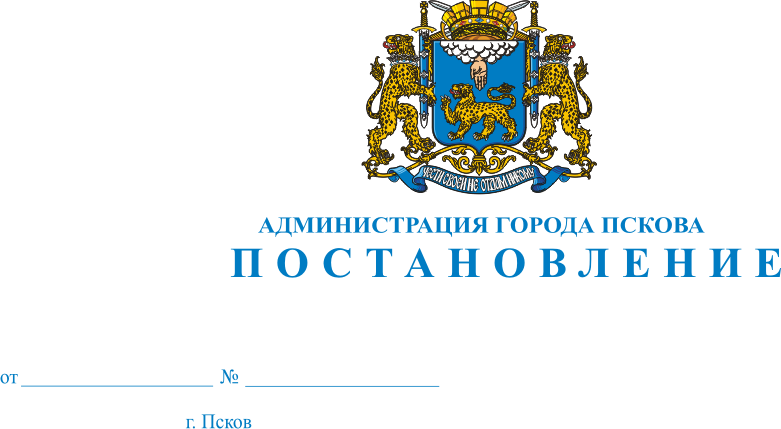 О внесении изменений в постановление Администрации города Пскова                         от 11 июня 2015 № 1286 «Об утверждении Положения о переселении граждан из непригодных для проживания жилых помещений в городе Пскове в рамках подпрограммы «Жилище» муниципальной программы «Обеспечение жильем жителей города Пскова»В целях обеспечения прав граждан на жилище, комплексного решения проблемы улучшения социально-бытовых условий населения, руководствуясь статьями 32 и 34 Устава муниципального образования «Город Псков», Администрация города ПсковаПОСТАНОВЛЯЕТ:1. Внести в приложение к постановлению Администрации города Пскова от 11 июня 2015 № 1286 «Об утверждении Положения о переселении граждан из непригодных для проживания жилых помещений в городе Пскове в рамках подпрограммы «Жилище» муниципальной программы «Обеспечение жильем жителей города Пскова» следующие изменения:1) дополнить приложение «Перечень домов, в отношении которых планируется переселение граждан в рамках реализации подпрограммы «Жилище» муниципальной программы «Обеспечение жильем жителей города Пскова» к Положению о переселении граждан из непригодных для проживания жилых помещений в городе Пскове в рамках подпрограммы «Жилище» муниципальной программы «Обеспечение жильем жителей города Пскова» строками 8-9 следующего содержания: 	«».2. Настоящее постановление вступает в силу с момента официального опубликования.3. Опубликовать настоящее постановление в газете «Псковские Новости» и разместить на официальном сайте муниципального образования «Город Псков» в сети Интернет.4. Контроль за исполнением настоящего постановления возложить на заместителя Главы Администрации города Пскова Жгут Е.Н.      Глава Администрации города Пскова                                       А.Н.Братчиков  8.ул.1-я Поселочная, д.381959Постановление Администрации города Пскова от 08.06.2020 № 761 (Акт МВК от 28.12.2018 № 53)136,220279.пер. Советской Армии, д.81959Постановление Администрации города Пскова от 17.07.2020 № 977 (Акт МВК от 19.12.2019 № 60)252,82028